ENGR. Dr. CORNELIUS OGBODO ANAYO AGBO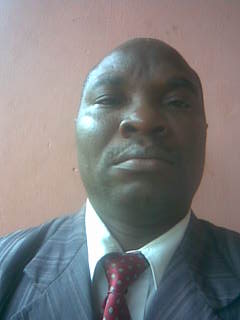 Department of Mechanical EngineeringUniversity of NigeriaNsukkaTel: 	 0 8 0 3 3 5 7 9 8 6 8E-mail: 	agbocoa@yahoo.co.uk; cornelius.agbo@unn.edu.ngPERSONAL:Date of Birth:  22ND JANUARY, 1964.State and Nationality: Enugu State, Nigeria.Marital Status: Married.EDUCATION:Ph.D (Mechanical Engineering) 2016, University of Nigeria, NsukkaM.Eng (Mechanical Engineering) 1998, University of Nigeria, Nsukka.B.Eng (Hons)(Mechanical Engineering)1990, University of Nigeria, Nsukka.West African School Certificate 1982, Mbu Boys Secondary School Mbu.PROFESSIONAL SOCIETIES:Member Nigerian Society of Engineers.COREN Registered EngineerOTHER SCHOLARLY ACHIEVEMENTS:WORK EXPERIENCE:1984-1985: Anambra Motor Manufacturing Company Limited, Enugu Auto Mechanic- In-Training.1989: Nigerian Railway Corporation, Enugu, Industrial Attachment              1990/1991: NYSC, UNICEF Watsan Projects, Calabar.1992 – 1996: Anambra Motor Manufacturing Company Limited, Enugu,  Mechanical Engineer.1996 – 2006:  Anambra Motor Manufacturing Company Limited, Enugu, Mgr (Instructor SVR TTG).2008—To Date: Mechanical Engineering Dept, University Of Nigeria, Nsukka, Lecturer II.SERVICE TO GOVERNMENT AND OTHER PUBLIC BODIES:PUBLICATIONS AND RESEARCH:Agbo, Cornelius O. A. “A critical evaluation of Motor Vehicle Manufacturing in Nigeria”. Nigerian Journal of Technology. Vol. 30, No. 1, March 2011. pp 8 – 16.Agbo, C. O. A. ”Recycle Materials Potential of Imported Used Vehicles in Nigeria”. Nigerian Journal of Technology. Vol.30, No. 3, October 2011. pp 118 – 129Onyechi, Pius C., Obuka Nnameka, S. P., Agbo, Cornelius O. and Igwegbe Chinenye A. Energy Absorption Capacity of a GRFP Composite under Impact of High Velocity Projectiles. International Journal of Scientific & Technology research, Vol. 3, Issue 9, 2014. Pp 1-12Onyechi, Pius C., Obuka Nnameka, S. P., Agbo, Cornelius O., Igwegbe Chinenye A. Monitoring and Evaluation of Cathodic Protection Performance for Oil and gas pipelines: A Nigerian Situation. International Journal of Advanced Scientific and Technical Research, volume 1, Issue 4, 2014. pp 47-65Obuka, Nnaemka S. P., Utazi, Devine N., Onyechi, Pius C., and Agbo Cornelius O. Electric Power energy Situation and the Need for Implementing Energy Efficiency Measures in Nigeria: A Review. International Jounal of Emerging Trends in Engineering and Development, Vol. 1, Issue 4 2014.Agbo, C. O. A. and P. N. Okolo. Development of an Acoustic Enclosure for mini Generators. Journal of the Acoustical Society of Nigeria (JASON), Vol. 1, Issue 1, 2013.Agbo, COA, Okorie, BA and Obikwelu DON, Control of stress relaxation and residual thermal stress during cure of random fibre mat-reinforced polyester composites. Journal of Composite Materials 0(0) 1–10  2016Agbo, COA, Mgbemene, CA, Okorie, BA and Obikwelu DON, Effects of Cure-Hold-Temperature and Step-Wise Cool-Down Path on the Service Strength of Fiber-Mat Reinforced Composites. Polymer Composites, DOI 10.1002/PC.24432, 2017.Chigbo Mgbemene, Ifeanyi Jacobs, Agbo O. Cornelius, Stephen Nwanya and Chigbogu Ozoegwu “Experimental Investigation on the Performance of a Solar Air Heater with the Absorber Plate Made of Aluminum Soda Cans,” 35th National Solar Energy Forum 2017, Nigeria beyond Recession: Unlocking the Potentials of Solar Energy for Economic Recovery, Abuja, Nigeria, November 2017.